Как оплатить заказ с помощью банковской картыПри оформлении заказа выберите вариант оплаты «Банковские карты Visa и MasterCard» и нажмите кнопку «Оформить заказ».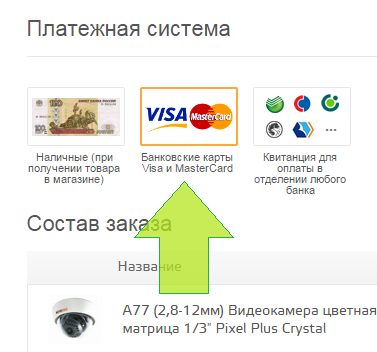 После того как Вы нажали на кнопку «Оформить заказ», Вы попадете на информационную страницу о том, что заказ оформлен. Для оплаты заказа Вам нужно нажать на кнопку «Оплатить» и  вы попадете на страницу оплаты в сервисе «Яндекс.Деньги».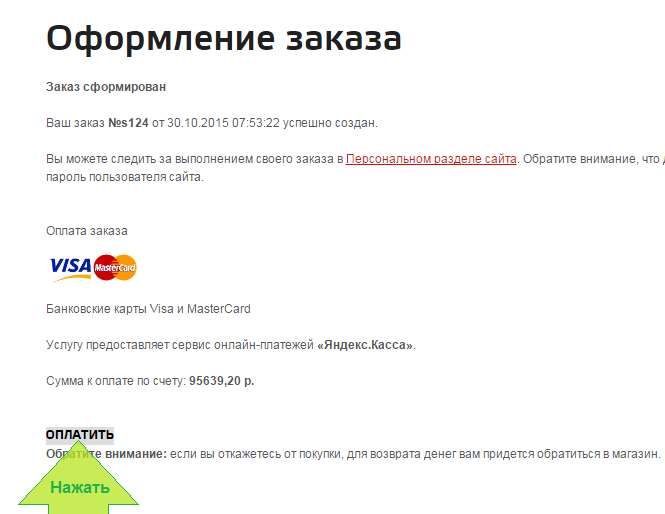 1. Введите данные банковской карты: номер, срок действия, имя и фамилию, а также 
3 цифры с оборотной стороны (код CVV/CVC). Не забудьте указать email: на него придет информация о платеже.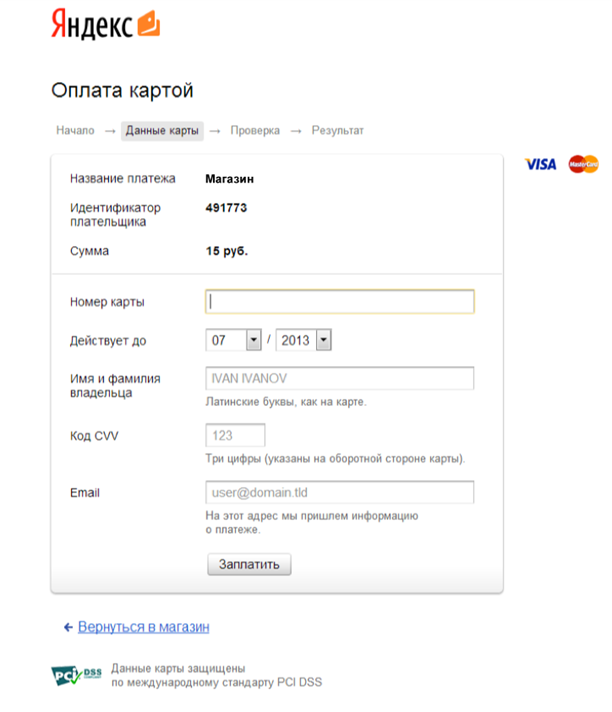 2. Если для вашей карты включена дополнительная защита 3-D Secure, вы будете перенаправлены на сайт банка для подтверждения платежа.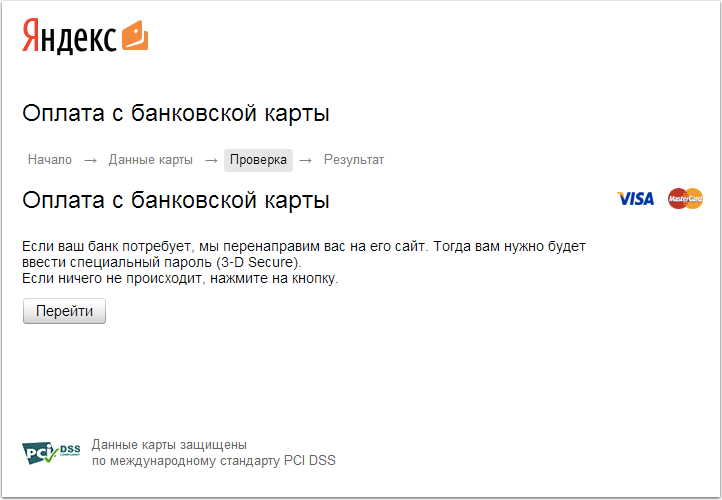 3. Готово! Чтобы вернуться в магазин, нажмите на ссылку под чеком.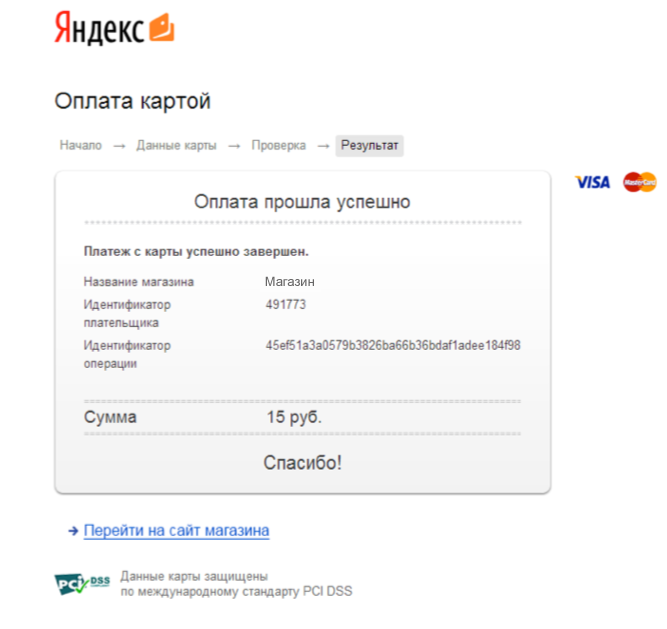 